T.C.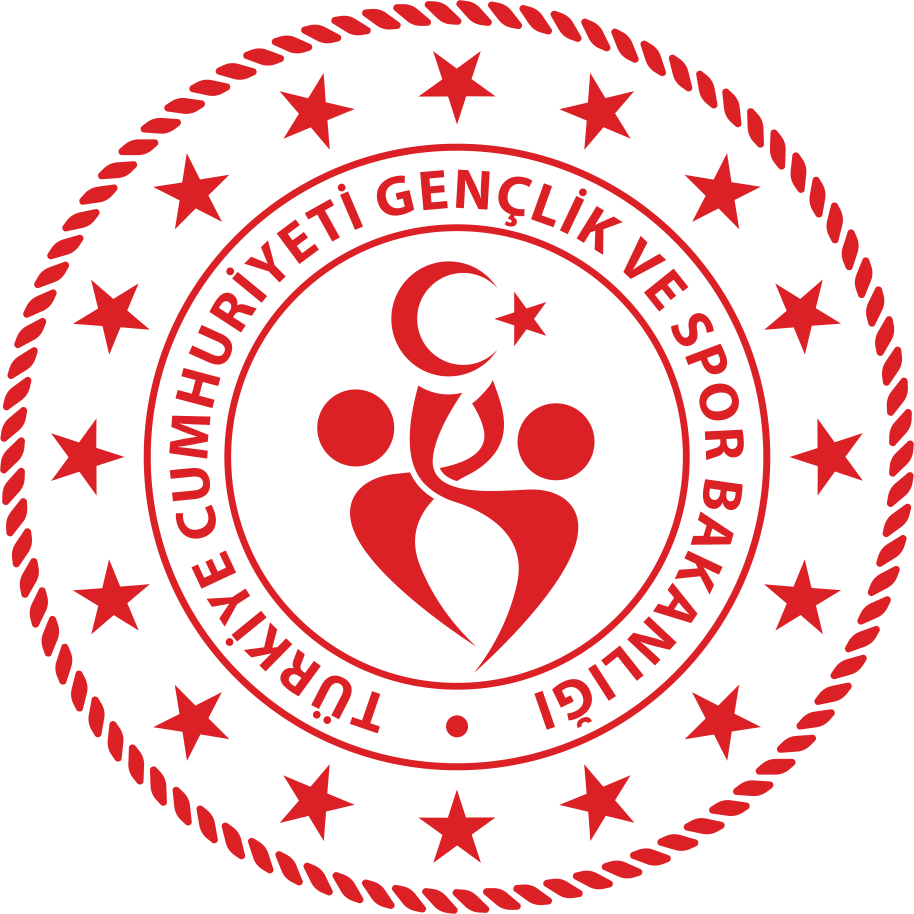 ANKARA VALİLİĞİGENÇLİK VE SPOR İL MÜDÜRLÜĞÜİL SPOR MERKEZİ
AÇILABİLMESİ İÇİN GEREKEN BELGELERZORUNLU BELGELERGerçek ve Tüzel kişilerden (EK-1) kaşe ve imzalı dilekçe (açılacak branşlar, telefon, adres belirtilecektir),İl Spor Merkezi sorumlusundan (gerçek kişiden) savcılıktan iyi hal kâğıdı, nüfus cüzdanı örneği,Antrenörlük yapacak kişilerin antrenörlük belgelerinin fotokopileri (en az II. kademe),Antrenörlük yapacak kişilerle imzalanan sözleşmenin tasdikli fotokopisi  (Noter tasdiki istenmemektedir),Antrenörlerin adli sicil belgeleri,İl Spor Merkezlerinin branşlara göre çalışma programları,Antrenmanlar kendi tesislerinde yapılmıyor ise antrenman yapacakları tesis ile yapılan sözleşme,Yüzme branşında İl Spor Merkezi açılabilmesi için Ankara İl Sağlık Müdürlüğünce yapılan denetim evrakları dosyada yer almalıdır (Evrak için İl Sağlık Müdürlüğüne başvuru yapılmalıdır.).YAPILACAK DENETİMDE DEĞERLENDİRİLECEK HUSUSLAR    Teknik Bilgiler Yangın söndürme aletlerin yeterliliği, Erkek ve bayan soyunma odaları, tuvalet ve duşların yeterliliği,Kapalı alanda aydınlatma sisteminin yeterliliği,Sporcu ve veli dinlenme yerlerinin bulunması,Havalandırma sisteminin yeterliliği,     Sağlık BilgileriDoktor, hemşire, sağlık memurunun bulunması veya sağlık ekibinin kurumla yapılan sözleşmesiRevir veya sağlık odasının bulunmasıKursiyer kayıt formu ve herhangi bir sağlık problemi olmadığına dair veli beyanıNOT: İl Spor Merkeziniz açıldıktan sonra dönem sonunda Ek-3’te yer alan bilgilerin Gençlik ve Spor İl Müdürlüğü Sportif Değerlendirme ve Takip birimine bildirilmesi gerekmektedir._ _ / _ _ / 2022GENÇLİK VE SPOR İL MÜDÜRLÜĞÜNEANKARA…………………...………………………………………………………………  adına, aşağıda yer alan branşlarda İl Spor Merkezi açmak istemekteyiz.		Gereğini bilgilerinize arz ederim.…………………..Kurum YetkilisiKaşe-İmzaAdres			:Kurum Telefonu		:Yetkili Kişi Telefonu	:Belgelerin Gençlik ve Spor İl Müdürlüğüne ibrazının ardından  0(312) 551 67 10       numaralı telefondan “Denetleme ve Açılış İzni” için randevu alınmalıdır. Komisyonunun ulaşımını kendi aracınız ile sağlamanız süreci hızlandıracaktır.Açılması Talep Edilen BranşlarAçılması Talep Edilen BranşlarFaaliyet DönemiFaaliyet DönemiAçılması Talep Edilen BranşlarAçılması Talep Edilen BranşlarBaşlangıç TarihiBitiş Tarihi1)2)3)4)Gençlik ve Spor BakanlığıGençlik ve Spor BakanlığıGençlik ve Spor BakanlığıGençlik ve Spor BakanlığıGençlik ve Spor BakanlığıGençlik ve Spor BakanlığıGençlik ve Spor BakanlığıGençlik ve Spor BakanlığıGençlik ve Spor BakanlığıGençlik ve Spor BakanlığıGençlik ve Spor BakanlığıGençlik ve Spor BakanlığıAnkara Gençlik ve Spor İl MüdürlüğüAnkara Gençlik ve Spor İl MüdürlüğüAnkara Gençlik ve Spor İl MüdürlüğüAnkara Gençlik ve Spor İl MüdürlüğüAnkara Gençlik ve Spor İl MüdürlüğüAnkara Gençlik ve Spor İl MüdürlüğüAnkara Gençlik ve Spor İl MüdürlüğüAnkara Gençlik ve Spor İl MüdürlüğüAnkara Gençlik ve Spor İl MüdürlüğüAnkara Gençlik ve Spor İl MüdürlüğüAnkara Gençlik ve Spor İl MüdürlüğüAnkara Gençlik ve Spor İl Müdürlüğü__________________________________________ İl Spor Merkezi Çalışma Programı __________________________________________ İl Spor Merkezi Çalışma Programı __________________________________________ İl Spor Merkezi Çalışma Programı __________________________________________ İl Spor Merkezi Çalışma Programı __________________________________________ İl Spor Merkezi Çalışma Programı __________________________________________ İl Spor Merkezi Çalışma Programı __________________________________________ İl Spor Merkezi Çalışma Programı __________________________________________ İl Spor Merkezi Çalışma Programı __________________________________________ İl Spor Merkezi Çalışma Programı __________________________________________ İl Spor Merkezi Çalışma Programı __________________________________________ İl Spor Merkezi Çalışma Programı __________________________________________ İl Spor Merkezi Çalışma Programı BranşBranşın Yapılacağı TesisÇalışma Gün ve Saatleri                                                                                                                        (Kutucuklara branş eğitiminin başlangıç-bitiş saatini yazınız)Çalışma Gün ve Saatleri                                                                                                                        (Kutucuklara branş eğitiminin başlangıç-bitiş saatini yazınız)Çalışma Gün ve Saatleri                                                                                                                        (Kutucuklara branş eğitiminin başlangıç-bitiş saatini yazınız)Çalışma Gün ve Saatleri                                                                                                                        (Kutucuklara branş eğitiminin başlangıç-bitiş saatini yazınız)Çalışma Gün ve Saatleri                                                                                                                        (Kutucuklara branş eğitiminin başlangıç-bitiş saatini yazınız)Çalışma Gün ve Saatleri                                                                                                                        (Kutucuklara branş eğitiminin başlangıç-bitiş saatini yazınız)Çalışma Gün ve Saatleri                                                                                                                        (Kutucuklara branş eğitiminin başlangıç-bitiş saatini yazınız)Çalıştıracak AntrenörBranşBranşın Yapılacağı TesisPazartesiSalıÇarşambaPerşembeCumaCumartesiPazarÇalıştıracak AntrenörGençlik ve Spor BakanlığıGençlik ve Spor BakanlığıGençlik ve Spor BakanlığıGençlik ve Spor BakanlığıGençlik ve Spor BakanlığıGençlik ve Spor BakanlığıGençlik ve Spor BakanlığıGençlik ve Spor BakanlığıGençlik ve Spor BakanlığıGençlik ve Spor BakanlığıAnkara Gençlik ve Spor İl MüdürlüğüAnkara Gençlik ve Spor İl MüdürlüğüAnkara Gençlik ve Spor İl MüdürlüğüAnkara Gençlik ve Spor İl MüdürlüğüAnkara Gençlik ve Spor İl MüdürlüğüAnkara Gençlik ve Spor İl MüdürlüğüAnkara Gençlik ve Spor İl MüdürlüğüAnkara Gençlik ve Spor İl MüdürlüğüAnkara Gençlik ve Spor İl MüdürlüğüAnkara Gençlik ve Spor İl Müdürlüğü_____________________________________ İl Spor Merkezi Dönem Sonu Raporu_____________________________________ İl Spor Merkezi Dönem Sonu Raporu_____________________________________ İl Spor Merkezi Dönem Sonu Raporu_____________________________________ İl Spor Merkezi Dönem Sonu Raporu_____________________________________ İl Spor Merkezi Dönem Sonu Raporu_____________________________________ İl Spor Merkezi Dönem Sonu Raporu_____________________________________ İl Spor Merkezi Dönem Sonu Raporu_____________________________________ İl Spor Merkezi Dönem Sonu Raporu_____________________________________ İl Spor Merkezi Dönem Sonu Raporu_____________________________________ İl Spor Merkezi Dönem Sonu RaporuBranşSporcu SayılarıSporcu SayılarıSporcu SayılarıSporcu SayılarıSporcu SayılarıSporcu SayılarıSporcu SayılarıSporcu SayılarıBranşLİSANSLILİSANSLILİSANSLILİSANSSIZLİSANSSIZLİSANSSIZMilli SporcuToplamBranşKızErkekEngelliKızErkekEngelliMilli SporcuToplam